Техническое задание на выполнение работ по ежемесячному техническому обслуживанию, ежемесячному аварийно-диспетчерскому обслуживанию и проведению лабораторных испытаний на объектах Заказчика (трансформаторных подстанциях и ЛЭП 10/0,4 кВ) на 2022 год.1. Техническое обслуживание предусматривает – комплекс мероприятий, направленных на предупреждение отказов работы электротехнического оборудования и обеспечение его исправного состояния в пределах установленных норм и допусков, а также исправление выявленных недостатков (выхода из строя трансформаторных подстанций, срыв с креплений проводников, повреждение линии). 1.1. Техническое обслуживание трансформаторных подстанций 10/0,4 кВ:- очередные, внеочередные осмотры;- измерения токовой нагрузки на вводах 0,4 кВ силового трансформатора и отходящих линий;- измерения напряжения на шинах 0,4 кВ;- отчистка изоляции оборудования ТП, аппаратов, баков и арматуры от пыли и грязи;- зачистка, смазка и затяжка контактных соединений;- устранение разрегулировки механизмов приводов и контактной части выключателей и разъединителей) выключателей нагрузки);- смазка шарнирных соединений и трущихся поверхностей оборудования;- обновление и замена диспетчерских надписей, мнемонических схем, предупредительных плакатов и знаков безопасности в РУ 0,4-10 кВ;- замена плавких вставок предохранителей;- доливка трансформаторного масла;- покос травы, вырубка кустарника в переделах защитной зоны ТП;- покраска элементов конструкций;- контроль и восстановление при необходимости опознавательных, запрещающих знаков.Материалы, оборудование, принадлежности инструмент, запасные части за счет Подрядчика.1.2. Техническое обслуживание воздушных линий 10/0,4 кВ:- проверка сопротивления изоляции проводов/кабелей;- периодические и внеочередные осмотры;- верховые осмотры (проверка крепления изоляторов и арматуры, контроль состояния коммутационной аппаратуры, состояние проводов, натяжение оттяжек и т.д…);- контрольные осмотры (оценка состояние трассы);- внеочередные осмотры (проводятся после аварий, бурь, оползней, сильных морозов и других стихийных бедствий);- проверка состояния трассы (наличие под проводами посторонних предметов и случайных строений, противопожарное состояние трассы, перекосы элементов и др…);- осмотр опор и стоек (состояние опор, наличие плакатов, целостность заземления);- чистка просек в охранной зоне ВЛ;- мелкий ремонт: замена поврежденных изоляторов, траверз, бандаж мест повреждений и соединение разрывов линий ВЛ;- контроль за наличием и восстановление при необходимости предупреждающих и информационных знаков на опорах ВЛ.Материалы, оборудование, принадлежности инструмент, запасные части за счет Подрядчика.1.3. Техническое обслуживание кабельной линии 10/0,4 кВ:- проверка сопротивления изоляции кабеля;- соединения жил кабеля;- покрытие лаком заделок;- маркировка кабеля; - контроль температуры нагрева кабеля;- контроль за коррозией кабельных оболочек;Материалы, оборудование, принадлежности инструмент, запасные части за счет Подрядчика.2. Аварийно-диспетчерское обслуживание – комплекс мероприятий, по незамедлительному устранению неисправностей и повреждений электротехнического оборудования, оперативным переключениям в сетях при аварийных режимах работы сетей/оборудования. Принятие оперативных мер по обеспечению безопасности граждан в случае возникновения аварий или угрозы их возникновения.2.1. Отказы в работе установок, связанные с обрывом электрических кабелей/проводов или повреждением опор, необходимо устранять незамедлительно после обнаружения.2.2. В случае отсутствия технической возможности устранить обрыв электрических кабелей/проводов или повреждение опор в момент их обнаружения, Подрядчик должен выполнить следующие мероприятия:- отключить/включить установку от электропитания в течении 2 часов с момента аварии;- убрать/восстановить оборванные кабеля/провода в течении 2 часов с момента аварии;- свернуть и подвесить кабель/провод на высоте не менее 3.0 м в течении 2 часов с момента аварии;- убрать опору с проезжей части, тропы (при повреждении и опрокидывании опоры) в течении 2 часов с момента аварии;- по возможности произвести включение электроснабжение потребителям, если это не угрожает здоровью и жизни граждан в течении 2 часов с момента аварии;- сообщить об выявленных неисправностях, далее о проделанной работе - представителю Заказчика по тел. +7 991 072 78 98, +7 (4152) 25 20 55, в АДС Заказчика по телефону               +7 (4152) 21 55 02. 	2.3. В случаях повреждения (падения) опор линий электропередач, произвести замену опор с восстановлением электроснабжения в течении 12 часов при наличии нормальных погодных условий.	2.4. В случаях повреждения кабельных линий произвести поиск повреждения и ремонт в местах повреждений в течении 24 часов при нормальных погодных условиях.	2.5. В случаях выхода из стоя трансформаторных подстанций произвести ремонт подстанции и восстановить нормальное электроснабжение в течении 24 часов с момента повреждения.	2.6. Материалы, оборудование, принадлежности инструмент, запасные части за счет Подрядчика.3. Лабораторные испытания – комплекс мероприятий, для диагностирования проблем с электрооборудованием и безаварийной работы сетей и трансформаторных подстанция. Периодичность электроизмерений производится не менее одного раза в год.3.1. Обязательные случаи проведения электроизмерений:- при сдаче в эксплуатацию новых объектов;- при смене собственника;- при изменении схемы электроснабжения и точки присоединения;- по завершению капитального ремонта оборудования;- после отказов аппаратов защиты;- по заявке Заказчика, но не чаще чем того требуют нормативные акты и правила.Материалы, оборудование, принадлежности инструмент, запасные части за счет Подрядчика.4. Сроки выполнения работ:4.1. Срок начала выполнения работ – с даты заключения договора.4.2. Срок окончания выполнения работ – один год календарный с даты подписания договора.5. Гарантия качества работ:5.1. Качество выполняемых Подрядчиком работ должно удовлетворять требованиям действующих Государственных стандартов, нормативно-технической документации и нормативным правовым актам. Выполненные работы должны отвечать установленным санитарным и техническим правилам и нормам.5.2. Срок предоставления гарантии качества работ устанавливается Подрядчиком и должен составлять не менее 12 месяцев со дня подписания сторонами акта о приемке выполненных работ (формы КС-2). После завершения выполнения всех работ Подрядчик должен предоставить Заказчику информацию о сроке предоставления гарантии качества выполненных Подрядчиком работ, который стороны фиксируют в акте о приемке выполненных работ (формы КС-2). В случае если срок предоставления гарантии качества работ не зафиксирован в акте о приемке выполненных работ (формы КС-2), данный срок составляет 12 месяцев со дня подписания сторонами акта о приемке выполненных работ (формы КС-2). Гарантия качества результата работы распространяется на все, составляющее результат работы.5.3. Гарантийный срок начинает течь с момента, когда результат выполненной работы был принят Заказчиком по акту о приемке выполненных работ (формы КС-2).6. Перечень отчётных документов после выполнения работ Подрядчиком: 6.1. Подрядчик оформляет и нарочно передает Заказчику платежные документы (счет, счет-фактуру), а также 2 (два) экземпляра следующих документов:- акт о приемке выполненных работ (форма КС-2);- справка о стоимости выполненных работ и затрат (форма КС-3).7. Стоимость работ:- годовое техническое обслуживание - 1 066 000,00 (один миллион шестьдесят шесть тысяч) рублей);- годовое аварийно-диспетчерское обслуживание - 1 192 000,00 (один миллион сто девяносто две тысячи) рублей;- лабораторные испытания (за весь период) - 67 000,00 (шестьдесят семь тысяч) рублей.8. Адресный список объектов:- ТП-434А (КЛ 10, 0,4 кВ), Камчатский край, Петропавловск-Камчатский, ул. Топоркова;- ТП-61, Камчатский край, г. Елизово, ул. Старикова;- ТП-213, Камчатский край, г. Елизово, пр. Брусничный, ТСЖ "Тёплый стан";- ТП-227 (227/1), Камчатский край, г. Елизово, ТСН ДНТ "Радуга";- ЛЭП 10/0.4 кВ (ТП 20-24), Камчатский край, Елизовский р-н, 22км, ТСН С " Жемчужина" Горводоканал;- ТП-426, Камчатский край, Елизовский р-н, 29 км, СНТСН «Домостроитель-2";- ВЛЭП 10кВ (до ТП 425), Камчатский край, Елизовский р-н, 29 км, СНТСН «Домостроитель-2»;- КЛЭП 10кВ (до ТП 426), Камчатский край, Елизовский р-н, 29 км, СНТСН «Домостроитель-2»;- ВЛЭП 0,4 кВ (от ТП 426), Ф.1, Камчатский край, Елизовский р-н, 29 км, СНТСН «Домостроитель-2»;- ВЛЭП 0,4 кВ (от ТП 426), Ф.2, Камчатский край, Елизовский р-н, 29 км, СНТСН «Домостроитель-2»; - ВЛЭП 0,4 кВ (от ТП 426), Ф.5, Камчатский край, Елизовский р-н, 29 км, СНТ "ДЭМ Энергетик"; - КЛЭП 0,4 кВ (от ТП 426), Ф.5, Камчатский край, Елизовский р-н, 29 км, СНТ "ДЭМ Энергетик";- ВЛЭП 0,4 кВ (от ТП 426), Ф.3, ВРУ 2, Камчатский край, Елизовский р-н, 29 км, СНТСН "Агат";- ВЛЭП 0,4 кВ (от ТП 426) Ф.4 ВРУ 3, Камчатский край, Елизовский р-н, 29 км, СНТ "Калинка";- КТПН-150, Камчатский край, г. Петропавловск-Камчатский, ул. Атласова;- ВЛ-10 кВ, ф. "Орбита" П/С "Новая", от ТП-20-18 до опоры №1, Камчатский край, Елизовский р-н, 22 км, в районе   СНТ "Зелёная роща";- ВЛ-10 кВ, ф. "Орбита" П/С "Новая", от ТП-20-28 до ТП-20-13, Камчатский край, Елизовский р-н, 22 км, в районе   СНТ "Энергетик, СНТ "БашмачОк";-  ВЛ-10 кВ, ф. "Орбита" П/С "Новая", от ТП-20-26 до СР-5, Камчатский край, Елизовский р-н, 22 км, в районе СНТ "Берёзка", СНТ "Моховской";-  ТП-24-7, Камчатский край, Елизовский р-н, 29 км, СНТСН " Кооператор";- ВЛЭП 10 кВ (до ТП 24-7), Камчатский край, Елизовский р-н, 29 км, СНТСН " Кооператор";- ВЛЭП 0.4 кВ (от ТП 24-7), Камчатский край, Елизовский р-н, 29 км, СНТСН " Кооператор";- ВЛ-10 кВ, ф. "Орбита" П/С "Новая", СР-80-ТП20-25, ТП-20-24, Камчатский край, Елизовский р-н, 22 км, в районе СНТ "Энергетик, СНТ "БашмачОк";- ВЛЭП-10 кВ от опоры 46 СР-87, ф.9 "Орбита" П/С "Новая", от РЛНД СР-"Колос" до ТП-20-21, с ответвлениями к ТП 20-35, ТП 20-31, ТП 20-20, ТП 20-15,  Камчатский край, Елизовский р-н, 18 км, в границах земельных участков с кад.номерами 41:05:0101069                          и 41:05:0101068;- ВЛ-10 кВ, ф. "Вулкан", П/С "Водозабор", от ТП-423 до опоры № 1, СНТ "ТЭЦ-2", "СНТ Кедровый", Камчатский край, Елизовский район, в районе СНТ "ТЭЦ-2" СНТ "Кедровый";- ЛЭП-10 кВ от опры № 205 (СР-68) ф. "Вулкан" П/С "Водозабор» до ТП № 407.                ЛЭП-10кВ (ТП №407), Камчатский край, Елизовский р-н, в районе СНТ "Заводской", "Жемчужина" в границах кадастрового № 41:05:0101056:3065;- ВЛЭП-0.4 кВ от ТП-20-28, Камчатский край, Елизовский муниципальный р-н, территория объездная дорога 18км, СНТ "БашмачОк" в границах кадастрового   № 41:05:0101068;- ТП-20-28, Камчатский край, Елизовский муниципальный р-н, территория объездная дорога 18км, СНТ "БашмачОк" в границах кадастрового № 41:05:0101068;- ЛЭП-10 кВ от опоры № 205 (СР-68) ф. "Вулкан" П/С "Водозабор" через ТП № 407, до опоры № 48 отпайка ТП № 421 (СНТ "Мелиоратор-2", СНТ "Берёзка-2", СНТ "Геофизик", Камчатский край, Елизовский муниципальный р-н, территория Железный ручей, СНТ "Кедровый" в границах кадастрового № 41:05:0101056;- ВЛЭП-0.4 кВ (ТП-468), Камчатский край, р-н Елизовский, СНТ "Солнечный" Камчатоблснабсбыт, р-н ручья Железный, в границах кадастрового № 41:05:0101047:929;- ВЛЭП-0.4 кВ, от ТП-24-6. ф.1, Камчатский край, Елизовский муниципальный район, тер.29 км, дор. Морпорт-аэропорт, СНТ СН «Ясная поляна», в границах кадастрового № 41:05:0101003:2591;- МТП МК №1, на ВЛ-10кВ , ф. «Орбита», п/с «Новая», от ТП-20-26 до СР-5. Адрес (местонахождение) Российская Федерация, 684000, Камчатский край, Елизовский район, 22км объездной дороги Морпорт-Аэропорт, в районе (м-н Агротек).8. Список объектов и виды проведения работ, указаны в Приложении №1.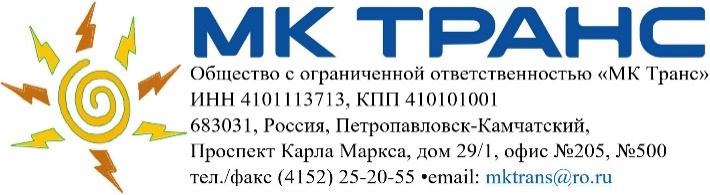 